                                                                                                                                                                                                        О Т К Р Ы Т О Е    А К Ц И О Н Е Р Н О Е     О Б Щ Е С Т В О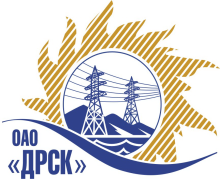 ПРОТОКОЛрассмотрения заявокгород  Благовещенск, ул. Шевченко, 28ПРЕДМЕТ ЗАКУПКИ: Открытый электронный запрос цен «Микропроцессорные устройства защит» для нужд филиала ОАО «ДРСК» «Амурские электрические сети», «Приморские электрические сети», «Южно-Якутские электрические сети»Основание для проведения закупки: ГКПЗ 2014 г. закупка № 1538 раздел 2.2.2.Планируемая стоимость закупки в соответствии с ГКПЗ: 4 950 117,00 руб. без учета НДCУказание о проведении закупки от 05.03.2014 № 46Форма голосования членов Закупочной комиссии: очно-заочная.ПРИСУТСТВОВАЛИ: На заседании присутствовали 8 членов Закупочной комиссии 2 уровня. ВОПРОСЫ, ВЫНОСИМЫЕ НА РАССМОТРЕНИЕ ЗАКУПОЧНОЙ КОМИССИИ: О признании предложений ООО «ПКС», ООО «Азбука электричества»  несоответствующими условиям закупки Об отзыве предложения ЗАО «ЧЭАЗ»О признании предложений соответствующие условиям закупкиО предварительной ранжировке предложений Участников закупки РАССМАТРИВАЕМЫЕ ДОКУМЕНТЫ:Протокол вскрытия конвертов Индивидуальные заключения Моториной О.А., Смирных А.Ю., Лаптева И.А.ВОПРОС 1 «О признании предложений ООО «ПКС», ООО «Азбука электричества»  несоответствующими условиям закупки»ОТМЕТИЛИ:Предложение ООО «ПКС» не соответствует требованиям Приложения №3 Технического задания. Участник предлагает терминалы защит производства ЗАО «РАДИУС Автоматика» и ООО «РЗА Системз», предложил оборудование не являющиеся аналогом необходимого, согласно опросного листа типа исполнения - БЭМП-РУ. В предложенных терминалах РС-83, для филиала ЮЯЭС, отсутствует функция дуговой защиты, что вызовет дополнительные расходы на ее установку и срыв утвержденной программы надежности по оснащению ПС дуговыми защитами.  Предложенный терминал не является аналогом требуемого оборудования. Предложение ООО «Азбука электричества» не соответствует требованиям Приложения №2 Технического задания. Участник предлагает терминалы защит производства ЗАО «РАДИУС Автоматика», предложил оборудование не являющиеся полным аналогом необходимого, согласно предъявляемым требованиям Карты заказа по филиалу ПЭС – пункта 2.1. требуется устройство БЭМП РУ-ТТ. Предлагаемое устройство Сириус превышает внешние габариты установочных мест необходимых устройств на 25% от требуемых, что делает невозможным установку данных терминалов в запланированные ячейки. ВОПРОС 2 «Об отзыве предложения ЗАО «ЧЭАЗ»»ОТМЕТИЛИ:	На основании письма от 01.04.2014 № 007/292-451 от ЗАО «ЧЭАЗ» об отзыве заявки, предложение данного участника не рассматривать.ВОПРОС 3 «О признании предложений соответствующие условиям закупки»ОТМЕТИЛИ:Предложения ЗАО "СЭА", ООО "ЭЛЕКТРОНПРИБОР", ООО "ПКЦ "Бреслер" признаются удовлетворяющим по существу условиям закупки. Предлагается принять данные предложения к дальнейшему рассмотрению.ВОПРОС 4  «О предварительной ранжировке  предложений Участников закупки»ОТМЕТИЛИ:В соответствии с требованиями и условиями, предусмотренными извещением о закупке и Закупочной документацией, предлагается предварительно ранжировать предложения с 1 по 3 место следующим образом: РЕШИЛИ:Признать предложения ООО «ПКС», ООО «Азбука электричества» несоответствующим условиям закупки.Предложение ЗАО «ЧЭАЗ» не рассматривать Признать предложения ЗАО "СЭА", ООО "ЭЛЕКТРОНПРИБОР", ООО "ПКЦ "Бреслер" соответствующие условиям закупки.Утвердить предварительную ранжировку предложений Участников с 1 по 3 место:1 место: ЗАО "СЭА"2 место: ООО "ЭЛЕКТРОНПРИБОР"3 место: ООО "ПКЦ "Бреслер"Ответственный секретарь Закупочной комиссии 2 уровня ОАО «ДРСК»	О.А. МоторинаТехнический секретарь Закупочной комиссии 2 уровня ОАО «ДРСК»	Т.А. ИгнатоваДАЛЬНЕВОСТОЧНАЯ РАСПРЕДЕЛИТЕЛЬНАЯ СЕТЕВАЯ КОМПАНИЯУл.Шевченко, 28,   г.Благовещенск,  675000,     РоссияТел: (4162) 397-359; Тел/факс (4162) 397-200, 397-436Телетайп    154147 «МАРС»;         E-mail: doc@drsk.ruОКПО 78900638,    ОГРН  1052800111308,   ИНН/КПП  2801108200/280150001город  Благовещенск№ 194/МТПиР-Р 07 апреля 2014 годаМесто в предварительной ранжировкеНаименование и адрес участникаЦена заявки и иные существенные условия1 местоЗАО "СЭА" (428000, Россия, Чувашская Республика, г. Чебоксары, пр. И.Яковлева, д.3)Цена: 3 664 273,80 руб. (цена без НДС)Поставка: По спецификации №№1,2 до 30.05.2014, по спецификации №3  до 30.06.2014Условия оплаты: По спецификации №№1,2 до 30.06.2014, по спецификации №3  до 30.07.2014Гарантийный срок: 30 месяцев с момента отгрузки продукции2 местоООО "ЭЛЕКТРОНПРИБОР" (Россия, 141191, Московская область, г. Фрязино, ул. Барские пруды, д. 1 офис 4)Цена: 3 667 050,00 руб. (цена без НДС)Поставка: По спецификации №№1,2 до 30.05.2014, по спецификации №3  до 30.06.2014Условия оплаты: 100% по факту получения продукции заказчиком в течение 45 днейГарантийный срок: на условиях завода-изготовителя не менее 36 месяцев 3 местоООО "ПКЦ "Бреслер" (690091, Приморский край, г. Владивосток, Океанский пр-кт, 15 А, оф. 16)Цена: 4 918 011,86  руб. (цена без НДС)Поставка: По спецификации №№1,2 до 30.05.2014, по спецификации №3  до 30.06.2014Условия оплаты: По спецификации №№1,2 до 30.06.2014, по спецификации №3  до 30.07.2014Гарантийный срок: 36 месяцев с момента ввода в эксплуатацию